ПРОТОКОЛЗАСЕДАНИЯ ОБЩЕСТВЕННОГО СОВЕТА ПРИУФНС РОССИИ ПО РЕСПУБЛИКЕ ДАГЕСТАНг. Махачкала«13» ноября 2014 года						                 	     № 2ПОВЕСТКА ДНЯ:Вступительное слово заместителя руководителя УФНС России по Республике Дагестан, С.М. Ханбулатова.Выступление председателя Общественного совета при УФНС России по Республике Дагестан Б.М. Магомедова на тему «Совместная работа глав муниципальных образований, налоговых и правоохранительных органов по вопросу увеличения доходной части муниципальных бюджетов и легализации предпринимательской базы».«Организация информирования людей с ограниченными возможностями по вопросам налогообложения».Выступление начальника правового отдела А.Р. Давудова на тему: «Система досудебного обжалования решений налоговых органов, их действий и бездействия: практика и перспективы».Выступление главного специалиста-эксперта отдела информационных технологий И.Р. Юсуфова на тему «Сдача налоговой отчетности в электронном виде: преимущества применения».Обсуждение плана работы Общественного совета на 1 полугодие 2015 года.ВЫСТУПИЛИ:Председатель Общественного совета Б.М. Магомедов.Секретарь Общественного совета Д.Р. Шабанова.Д.Р. Шабанова: В рамках работы по легализации предпринимательской деятельности предложить главам муниципальных образований республики организовать сходы граждан с целью разъяснения обязанности физических лиц, занимающихся частной деятельностью, регистрироваться в качестве ИП; и об ответственности в случае осуществления нелегальной предпринимательской деятельности. Активизировать работу по освещению проблемы теневого бизнеса в средствах массовой информации.Начальник правового отдела А.Р. Давудов.Заместитель начальника отдела работы с налогоплательщиками  Б.Н. Алиев.Члены Общественного совета:А.Г. Махмудов: о возможности совместной просветительской работы Дагестанского государственного института народного хозяйства с людьми с ограниченными возможностями. Использование возможностей инклюзивного образования.М.Р. Исламова: о предстоящем семинаре по вопросам налогообложения с членами республиканского общества инвалидов.Председатель Общественного совета  Б.М. МагомедовНачальник отдела работы с налогоплательщиками Р.Т. Исмаилов: о возможностях физических лиц оплачивать налоги дистанционно, процедуре подключения к Личному кабинету налогоплательщика и пользовании сервисом.РЕШИЛИ:Принять к сведению выступления председателя Общественного совета Б.М. Магомедова, начальника правового отдела А.Р. Давудова, главного специалиста-эксперта отдела информационных технологий И.Р. Юсуфова.Утвердить план работы Общественного совета при УФНС России по Республике Дагестан на 1 полугодие 2015 года.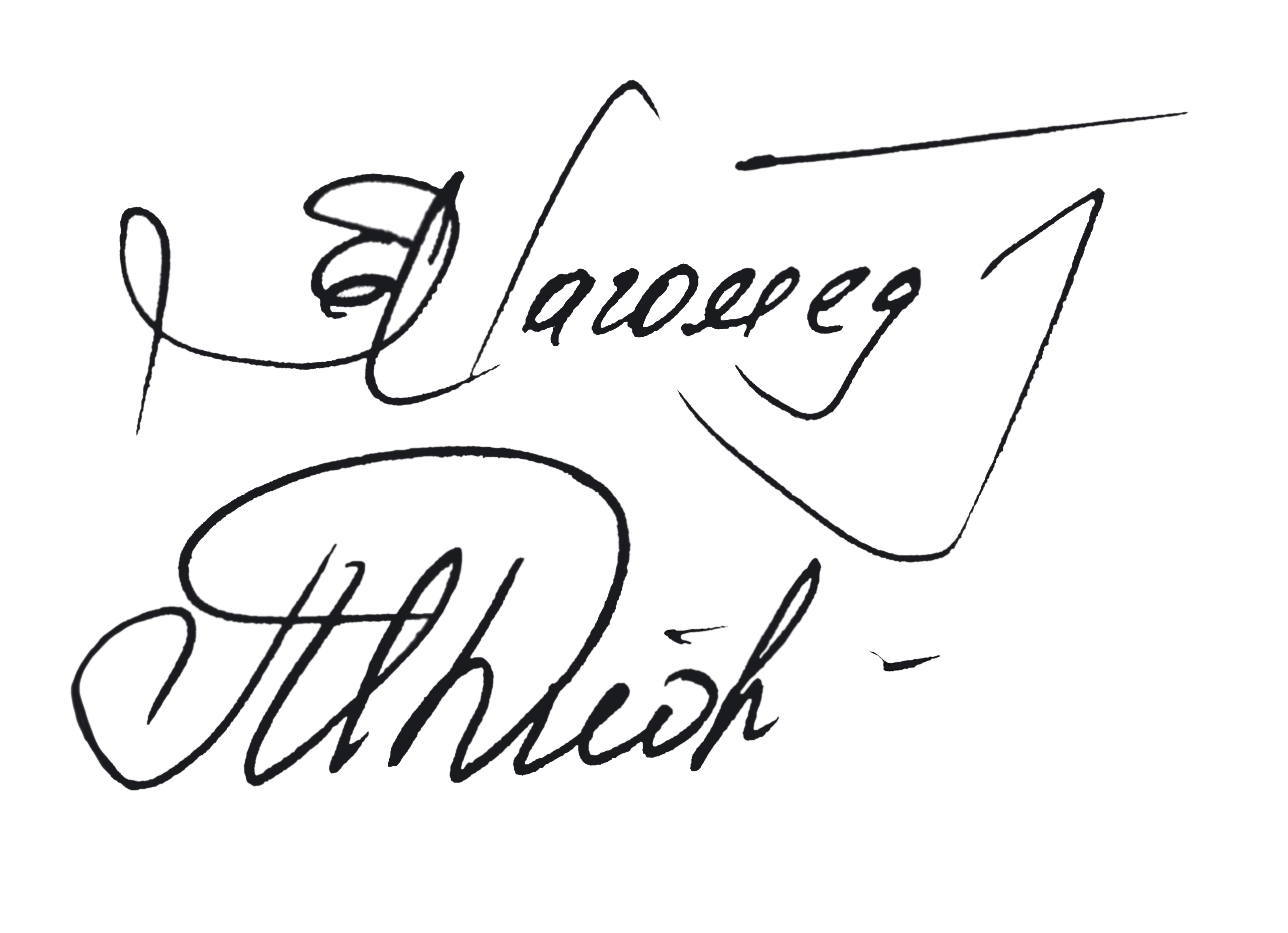 Председатель Общественного света                                      Б.М. МагомедовСекретарь Общественного совета                                               Д.Р. ШабановаПредседательствовал:Б.М. Магомедов - директор Махачкалинского филиала Финансового университета при Правительстве РФПрисутствовали: Заместитель председателя Общественного советаОтветственный секретарь Общественного совета:Члены Общественного совета УФНС России по Республике ДагестанО.М. Алиев – генеральный директор ООО «Унисервис» Д.Р. Шабанова – директор гимназии № 38 г. Махачкалы. Б.М. Токболатова – главный редактор газеты «Дагестанская правда».А.Г. Махмудов – декан факультета бухучета и аудита Дагестанского государственного института народного хозяйства.Н.С. Аскеров – и.о. заведующего кафедрой политической экономии Дагестанского государственного университета, кандидат экономических наук, профессор.М.Р. Исламова – главный врач ГБУ «Поликлиника №3» г. Махачкалы, кандидат медицинских наук.С.А. Абдуллаев – заместитель председателя Общественной палаты Республики Дагестан.А.А. Пирмагомедов – председатель Комиссии по формированию правовой среды, развитию законодательства, обеспечению законности и правопорядка Общественной палаты Республики Дагестан.